Media credits listApps for Enquiry 1 Great Fire of TynesideShopping task: 10 items for sale in the Quayside shop, some essential others nonessentialSorting: 10 building materials, not all suitable to build a new factoryDESCRIPTIONTHUMBNAILCREDITSbread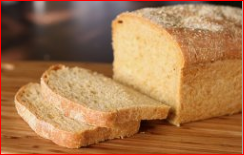 https://en.wikipedia.org/wiki/List_of_American_breads#/media/File:Anadama_bread_(1).jpg CCBYjuice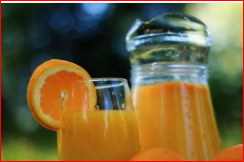 http://www.pexels.com/photo/healthy-breakfast-orange-juice-health-3603/ CC0apples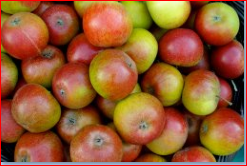 https://www.flickr.com/photos/wheatfields/3026556399 CCBYbandage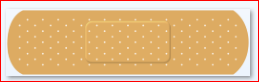 https://commons.wikimedia.org/wiki/File:Adhesive_bandage_drawing_nevit.svg CCA SAteddy bear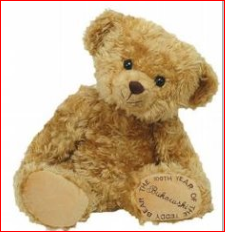 https://commons.wikimedia.org/wiki/File:Newer_teddy_bear.jpg public domainsweets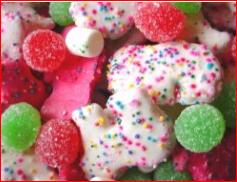 https://www.flickr.com/photos/patrick_q/94535514  CC BY-NCbook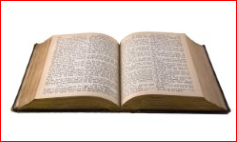 https://pixabay.com/en/book-books-old-old-books-read-97709/ CC0baked beans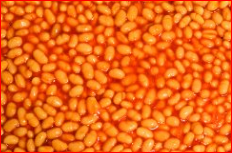 https://www.flickr.com/photos/79017140@N08/16510729572 CCBYcheese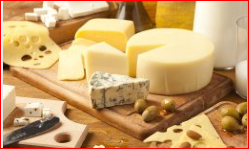 https://www.flickr.com/photos/68711844@N07/15638541227 CCBYSAblanket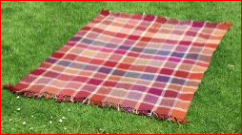 https://www.flickr.com/photos/theowright/755393535   CC BY-NC-NDDESCRIPTIONTHUMBNAILCREDITSbricks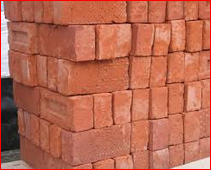 https://en.wikipedia.org/wiki/Building_material#/media/File:Stapel_bakstenen_-_Pile_of_bricks_2005_Fruggo.jpg CCBYwood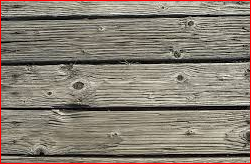 https://pixabay.com/en/wood-boards-old-grain-383702/ CC0bamboo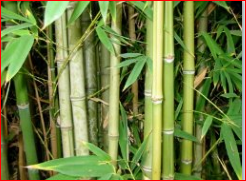 https://commons.wikimedia.org/wiki/File:Bamboo_Forest.jpg CC Attributionstraw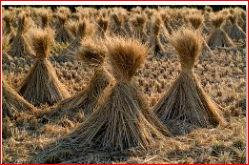  https://commons.wikimedia.org/wiki/File:Straw_of_the_rice.08Oct9.jpg public domaincorrugated iron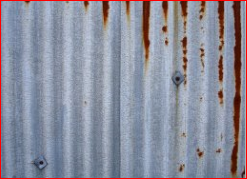 https://www.flickr.com/photos/wheatfields/405740857  CC BY-NC-SAcorrugated plastic (fibreglass)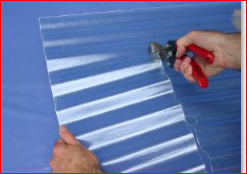 https://www.flickr.com/photos/vox/366660083  CC BY-NC-NDfabric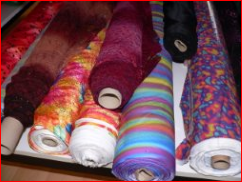 https://en.wikipedia.org/wiki/Bolt_(fabric)#/media/File:Stoffballen2_fcm.jpg CC BY SAsponge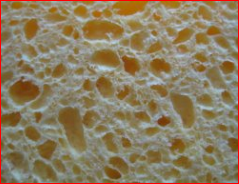 https://commons.wikimedia.org/wiki/File:Cleaning_sponge_detail.jpg CC BY SAglass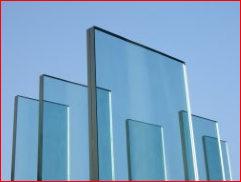 https://www.flickr.com/photos/fabi42/270683309 CC BY-NC-SAcardboard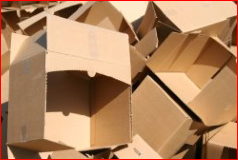 https://www.flickr.com/photos/28458676@N00/3630632170  CC BY-NC